APPLICATION TO	
CONSTRUCT A VEHICLE CROSSING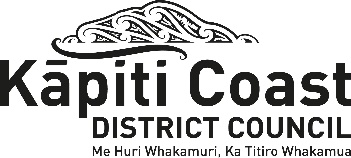 d Compliance CertificateSend or deliver your application to:
Access and Transport
Kāpiti Coast District Council 
Private Bag 60601, Paraparaumu 5254
175 Rimu Road, Paraparaumu 5032
Telephone 04 2964 700 - Facsimile 04 2964 830 - Toll Free:0800 486 486COUNCIL USE ONLYSR Number:Valuation Number:GL: 99706982 Deposit  - 99706994 RefundTHE PROPERTY THE PROPERTY THE PROPERTY THE PROPERTY Street Address
of proposed vehicle crossing:Number and Street name:Street Address
of proposed vehicle crossing:SuburbPost Code:THE OWNER THE OWNER THE OWNER THE OWNER THE OWNER THE OWNER Name of Owner: Name of Owner: Name of Owner: Mailing Address / Registered Office:	□  Same as street address above, or as noted below:Mailing Address / Registered Office:	□  Same as street address above, or as noted below:Mailing Address / Registered Office:	□  Same as street address above, or as noted below:Mailing Address / Registered Office:	□  Same as street address above, or as noted below:Mailing Address / Registered Office:	□  Same as street address above, or as noted below:Mailing Address / Registered Office:	□  Same as street address above, or as noted below:Number and Street name:Number and Street name:City:City:Post Code:Phone:Home:Home:Home:::Phone:Work:Work:Work:Fax:Fax:Email Address: Email Address: Email Address: Email Address: Email Address: Email Address: AGENT	(Only required if application is being made on behalf of the owner)AGENT	(Only required if application is being made on behalf of the owner)AGENT	(Only required if application is being made on behalf of the owner)AGENT	(Only required if application is being made on behalf of the owner)AGENT	(Only required if application is being made on behalf of the owner)AGENT	(Only required if application is being made on behalf of the owner)Name of Agent: Name of Agent: Agent’s AddressAgent’s AddressNumber and Street name:Agent’s AddressAgent’s AddressCity:Post Code:Phone:	Daytime:Daytime:Daytime:::Phone:	Landline:Landline:Landline:Fax:Fax:Email Address: Email Address: Email Address: Email Address: Email Address: Email Address: SIGNATURESSIGNATURESSignature of Owner/Agent: Signature of Owner/Agent: Name:Signature:Date:POSITION OF VEHICLE CROSSINGPlease provide a sketch plan or attach an architect’s/engineer’s site plan or similar that shows all the property boundaries to scale.Please show the proposed vehicle crossing location relative to the side boundaries, complete with dimensions. Also show the location of other features that may affect the proposed location of the vehicle crossing including: water meter location, trees, power lines, street lights, transformers, drainage pits and manholes, redundant vehicle crossings etc.Please attach any additional pages.ATTACHMENTSThe following documents are attached to this application: